ABN - 14 852 335 677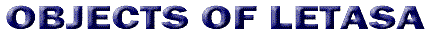 MINUTES OF THE MEETINGHeld on Friday 22 August 2014at theAdelaide Institute of Management – Adelaide Meeting and Conference Centre180 Port Road, Hindmarsh 5007Business Session: Chaired by Brett Schenk		Commenced at 12.35	Present:   41Apologies:  Peter Cavouras, Yvette Winter, Kathleen Meyers, Antony Bauze, Donna Foster, Kristen Tunbridge, Sharon SnaithMinutes:MOTION: The Minutes from the last meeting are a clear and accurate record of the proceedings. Moved: 	Geof BaileySeconded: 	Rick SommarivaCarried Proposed Constitutional Change -  MOTION:   NAMoved:                   Seconded: President’s Report: Peter CavourasPrinted in Legal Brief.MOTION: The President’s report be accepted Moved:   	Geof BaileySeconded: 	Annette ChigrosCarriedTreasurer’s Report: Kathleen MeyersMOTION: The Treasurer’s report is a clear and accurate account of LETASA’S financial position and should be accepted. Moved:  	Jan DeanSeconded:	Rick SommarivaCarriedElection of the 2014 – 2015 Committee The following office bearers were elected:	President: 				Peter Cavouras			Vice President:  			Brett Schenk			Treasurer:  				Kathleen Meyers	Secretary: 				Penny Cavanagh		Membership Secretary:  		Yvette Winter	Technology and Web Manager:	Jarrod LungleyPublications Officer:			Geof Bailey			Country Liaison Person: 		Kristen TunbridgeEx-officio:  Courts Education Officer	        Parliament Education OfficerThe following members were duly elected to the LETASA COMMITTEE of  2014 – 2015 – (not less than 5 members of the Association and a maximum resolved at the AGM – s 6.2 Legal Education Teachers Association Constitution)Antony BauzeAnnette ChigrosAlex DightonHelen Douglas-Irving Donna FosterIrene FrangosDanielle GuscottPaula Hensing Natalie Maddern Sharon SnaithRick SommarivaDebra Withers Next AGM Meeting August 2015BOB TUCKER MEMORIAL AWARD Described by:	NAPresented by:	NAAWARDED TO:  LETASA SERVICE  AWARD Described by:  Rick SommarivaPresented by:  Rick SommarivaAWARDED  TO:  Nadia DamettoANY OTHER BUSINESSNilMeeting Concluded at 12.50 pm 	Nil